Youth DaY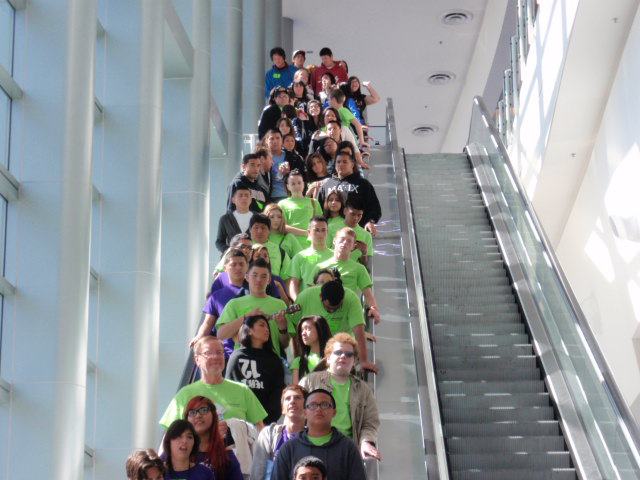 WhenMarch 15th, 20185:45am – 5:00pmWhereAnaheim Convention CenterMeet at church parking lot at 5:45am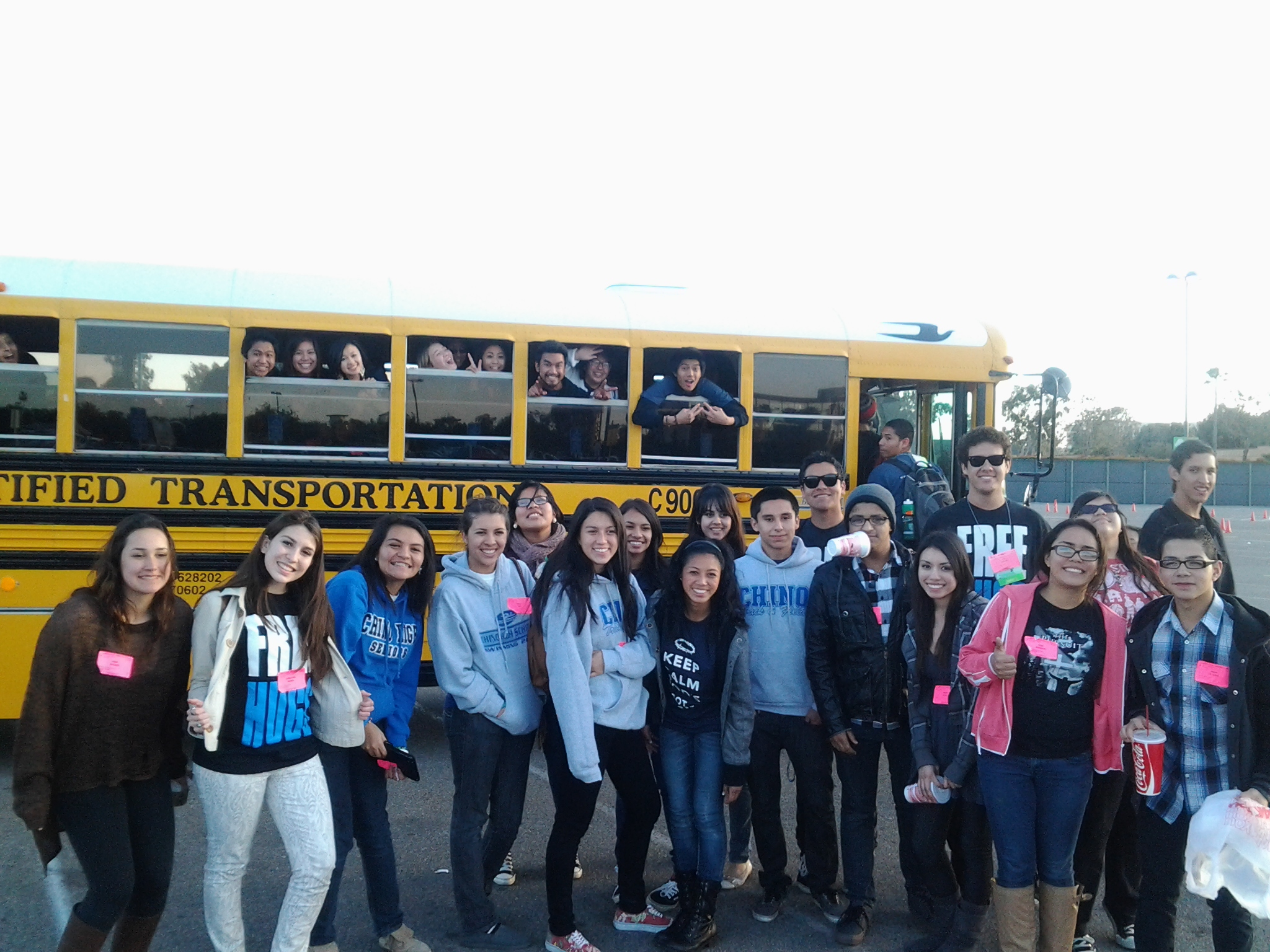 Ticket Cost$40 Due March 10thIncludesConference activities, snacks and event transportationWhat?Youth Day is for ALL TEENS in the 9-12th grades and includes great worship music, speakers and activities.RegisterTO REGISTER: Turn in attached Permission Slip and the $40 Registration Fee to the Front Desk or Youth Office by March 10th, 2018. Tickets are on a first come first served basis.